Foodborne Illness Restriction and Exclusion Guidelineswithout an Illness Diagnosis*Medical release does not supersede exclusion timeframes, unless it specifically states that symptoms are the result of a non-communicable disease. HSP – Highly Susceptible Population – Those who are immunocompromised, preschool-age children, older adults, and individuals who obtain food at a facility that provides services such as custodial care, health care, or assisted living, or in a child care or adult day care center, kidney dialysis center, hospital, nursing home, or nutritional or senior center.Exclusion – a food employee is not permitted to work in or enter a food establishment as a food employee. This requirement applies to areas where food is received, prepared, stored, packaged, served, vended, transported, or purchased.Restriction – a food employee’s activities are limited to prevent the risk of transmitting disease that is transmissible through food. A restricted employee cannot work with exposed food, clean equipment, utensils, linens, or unwrapped single-service or single-use articles. 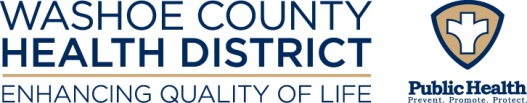 SymptomRestrict/ExcludeNot a HSP FacilityRestrict/ExcludeFacility Serves a HSPLifting Restriction or Exclusion StatusVomitingExcludeExcludeWhen the food employee has been symptom free for at least 24 hours without the aid of medication or provides written medical release/fitness for duty*.DiarrheaExcludeExcludeWhen the food employee has been symptom free for at least 24 hours without the aid of medication or provides written medical release/fitness for duty*.JaundiceExcludeExcludeWhen the food employee has been jaundiced for more than 7 calendar days or provides a written medical release/fitness for duty*.Sore throat with feverRestrictExcludeWhen food employee has been fever free for 24 hours without the use of medication, or when the food employee provides a written medical release/fitness for duty*.Exposed infected wounds/boilsRestrictRestrictWhen the infected wound or boil is properly covered.